https://www.bbcgoodfood.com/recipes/tomato-tart  https://www.bbcgoodfood.com/recipes/courgette-muffinshttps://www.bbcgoodfood.com/recipes/squished-tomato-pasta-sauce - squashed tomato sauce https://www.bbcgoodfood.com/howto/guide/guide-cookery-skills-age  https://www.bbcgoodfood.com/recipes/sausage-courgette-kebabs Key DesignersKey DesignersY1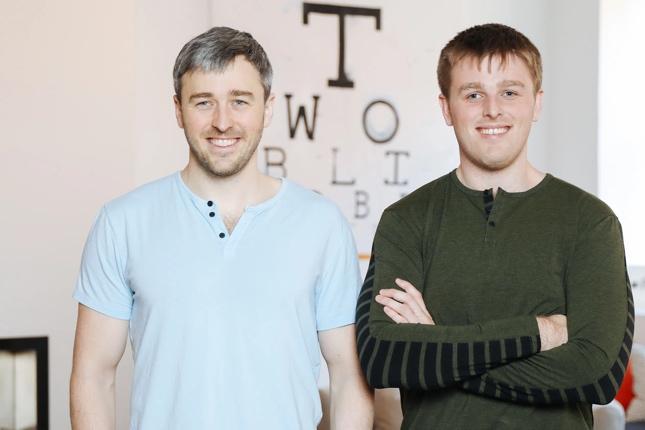 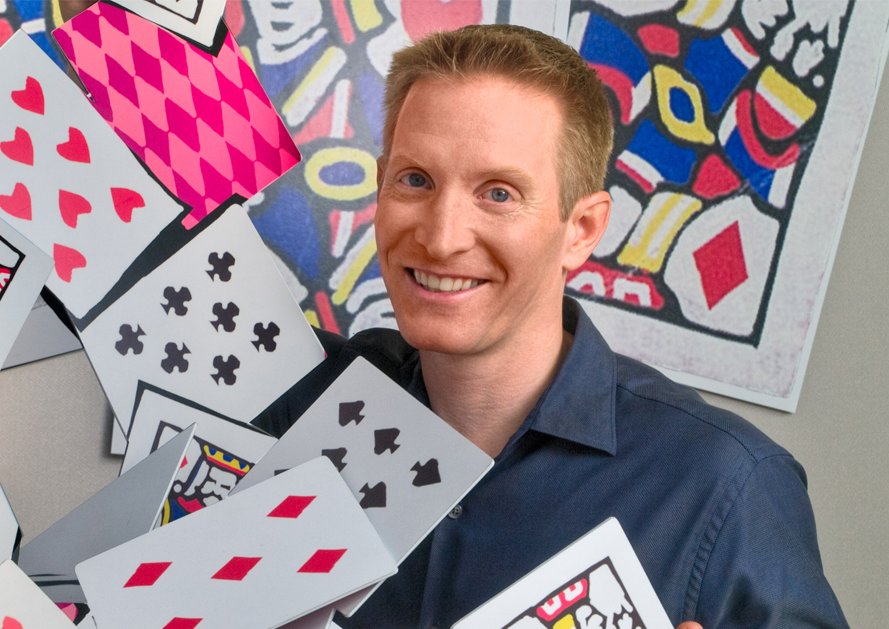 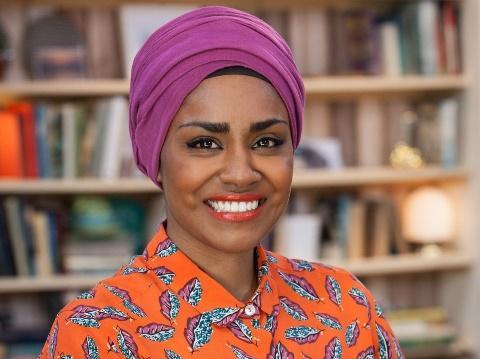 Y2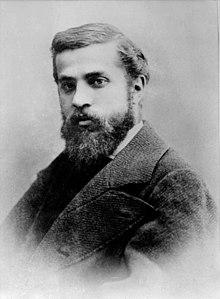 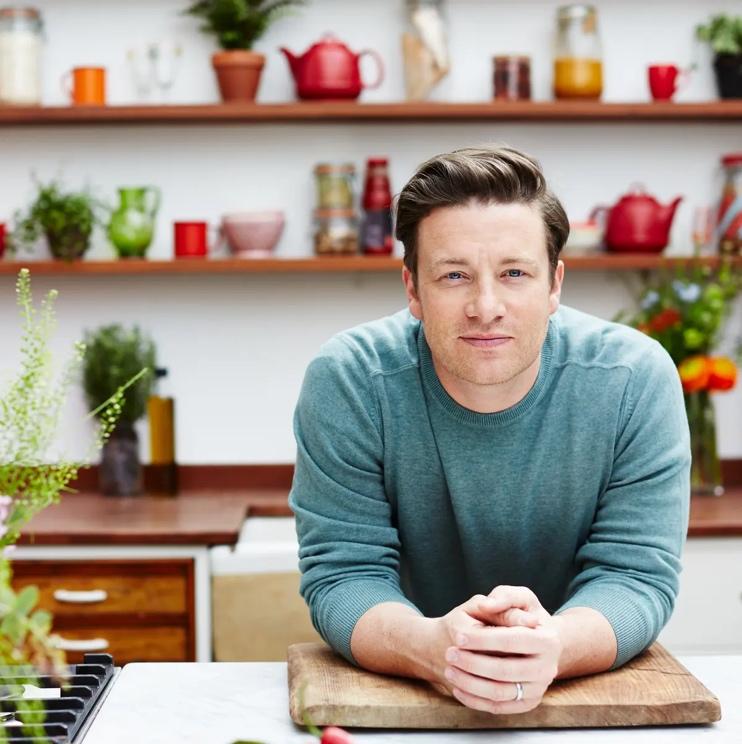 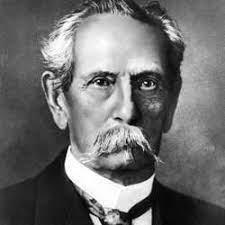 Y3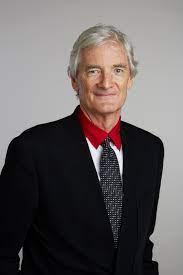 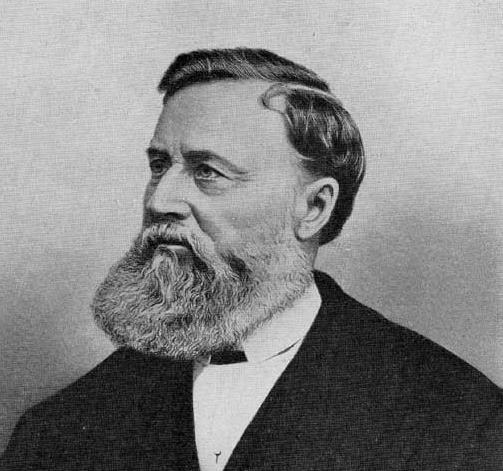 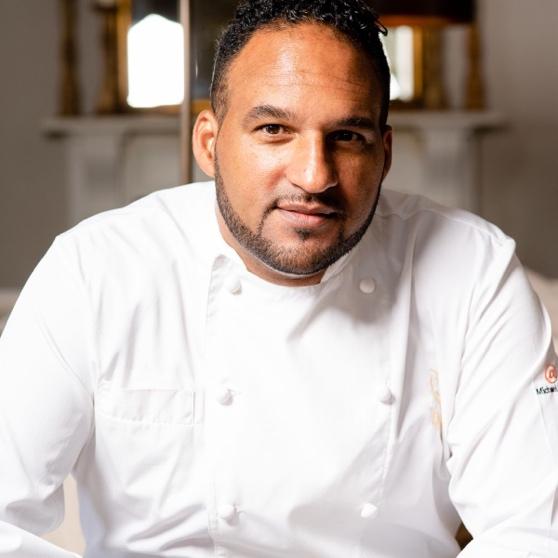 Y4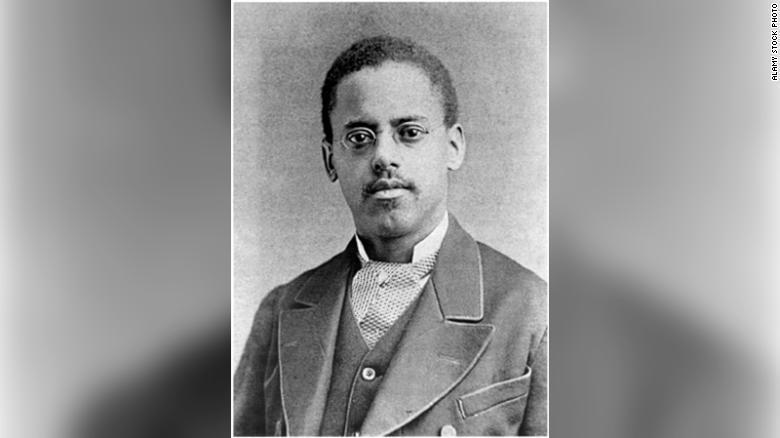 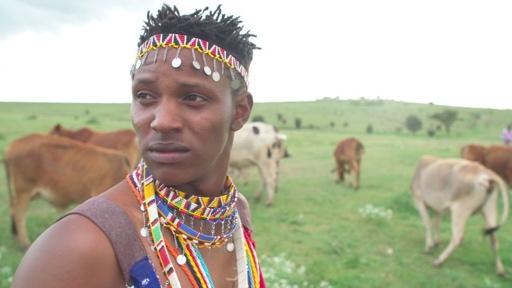 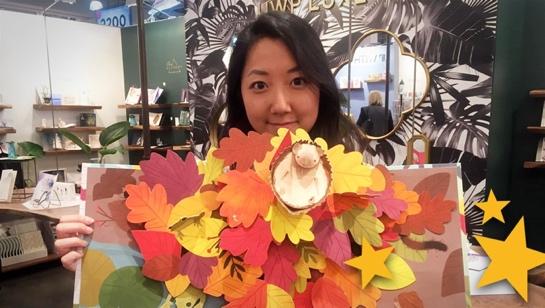 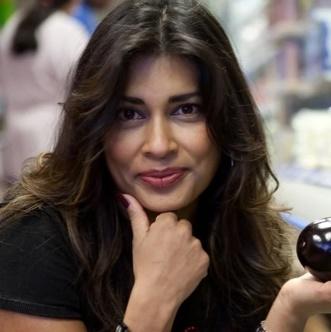 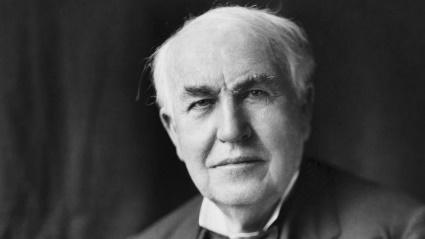 Y5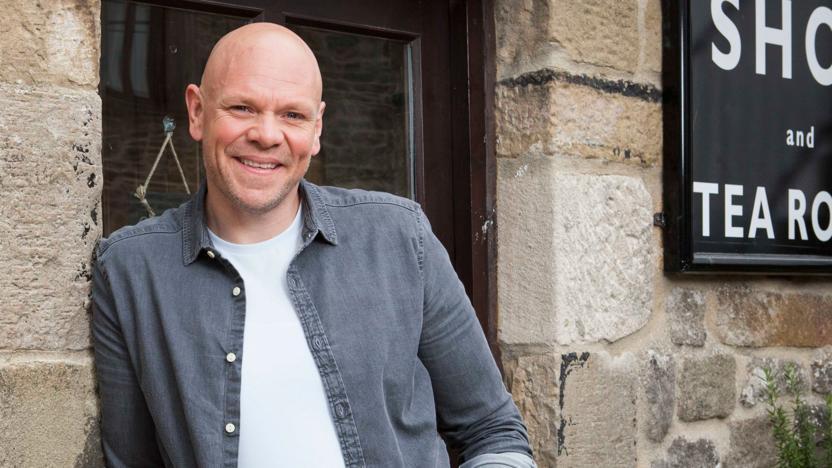 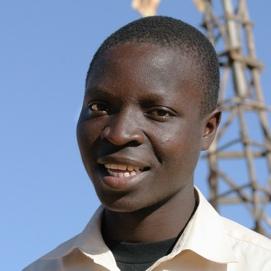 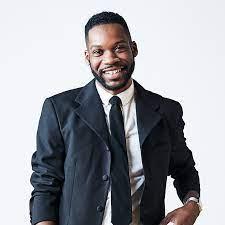 Y6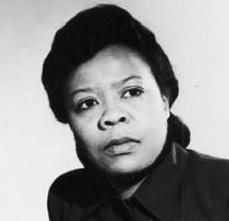 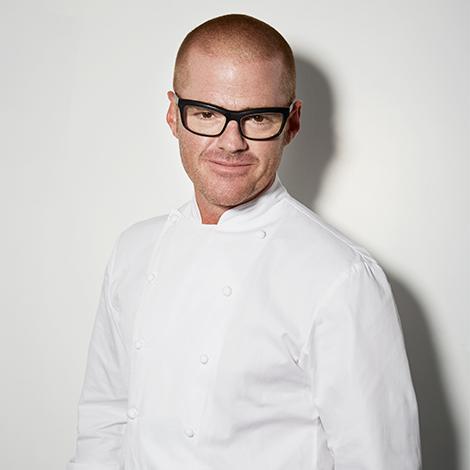 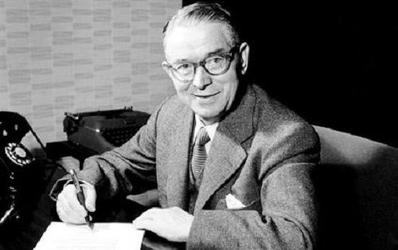 